COMITE SPORT ADAPTE DORDOGNE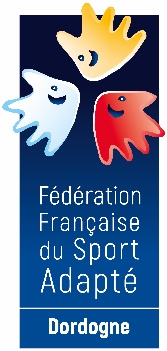 Lieu-dit Masseroux  Atur – 24750 – Boulazac Isle Manoir	Tél : 06 46 90 00 53E-mail : clement.liabot@sportadapte.frEn partenariat avec l’association ASCL de l’APEI de Périgueux, le comité Dordogne du sport adapté vous invite à participer à cet événement :Découverte Rugby – SPORT ADAPTE ADULTEJournée loisir JEUDI 24 NOVEMBRE 2022
Plaine des jeux La fond pinquet – Rue Alphée Mazieras24000 PérigueuxPROGRAMME SPORTIF PREVISIONNEL10H00 		Accueil des Participants10H30		Début des ateliers13H00		Repas (lieu à définir) & fin de la journéeRepas issus de vos paniersINFORMATIONS SPORTIVESEquipement : Prévoir une tenue sportive pour la pratique du rugby des vestiaires seront à votre disposition. Limite de participants : Afin de garantir une animation de qualité le nombre maximum de participants pour cette journée est fixée à 50.La Licence FFSA 2022-2023 est obligatoire.COMITE SPORT ADAPTE DORDOGNELieu-dit Masseroux  Atur – 24750 – Boulazac Isle Manoir	Tél : 06 46 90 00 53E-mail : clement.liabot@sportadapte.frFICHE D’ENGAGEMENT -  DECOUVERTE RUGBY SPORT ADAPTE ADULTE Périgueux – JEUDI 24 NOVEMBRE 2022A renvoyer au CDSA24 avant le 18 novembre 2022N° d’affiliation
 et nom de l’AssociationAccompagnateur
N° tel + N° licence FFSANOMPrénomNé (e)SexeLicence à la journée (oui – non)